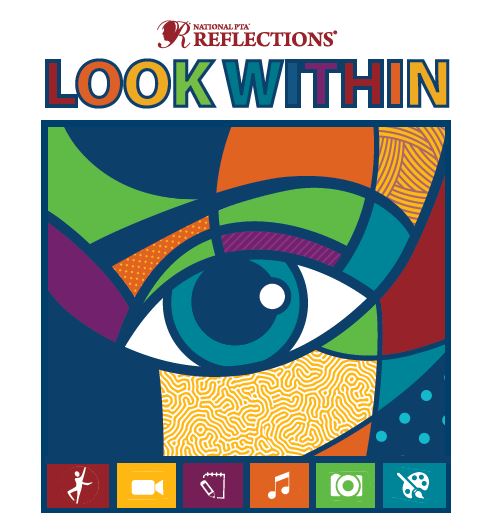 Siga Conectado con National PTA PTA.org/StateReflectionsLibraryAcceda a plantillas, herramientas de capacitación y recursos de socios.Reciba actualizaciones por correo electrónico.Reúna y comparta ideas en llamadas de red estatales periódicas.1. Introducción1.1 Acerca de PTA Reflections. En 1969, la presidenta estatal de Colorado Mary Lou Anderson introdujo lo que hoy conocemos como el programa de arte emblemático de National PTA. Desde entonces, millones de estudiantes han participado en el Programa Reflections de National PTA, que los ha inspirado a reflexionar sobre una temática específica y a crear obras originales. Se reconoce a estudiantes de pre-kínder hasta 12°grado por dar vida a la temática mediante la coreografía de danza, la producción cinematográfica, la composición musical, la literatura, la fotografía y las artes visuales. La participación en Reflections se celebra en todo el país y en las escuelas estadounidenses que están en el exterior. 1.2 Calendario del Programa NacionalDel 8 al 14 de sept. de 2019	Semana Nacional del Arte en la EducaciónOctubre de 2019		Mes Nacional del Arte y las Humanidades1 de diciembre de 2019		Fecha tope para ser uno de los Finalistas de la Búsqueda de la Temática Estatal Enero de 2020			Evento de la Exposición de las Obras de los Estudiantes, Departamento de Educación de					los EE.UU., Washington, DC1 de marzo de 2020		Fecha tope para presentar las Obras de Reflections Estatal al concurso Nacional1 de mayo de 2020	Anuncio de los Premios Nacionales; se envía la obra de arte visual (2D) ganadora a National PTAJunio de 2020			Convención de National PTA, Louisville, KYResumen de las Funciones y las ResponsabilidadesA. Los presidentes de Reflections de PTA Estatal son responsables de la puesta en práctica general del programa National PTA Reflections en todo el estado. Al ser el enlace con National PTA, recibirán capacitación y ayuda técnica para prepararse para esta función. A continuación, ustedes capacitarán a sus unidades sobre la implementación y promoción del Programa Reflections en sus comunidades. Las Funciones y las Responsabilidades: Personalice las plantillas en PTA.org/StateReflectionsLibrary y distribúyalas a los líderes del programa.Reclute un Comité de PTA Reflections y jueces voluntarios. Supervise la planificación de tareas, cronograma y obligaciones. Fije las metas de participación estudiantil e inscripción de PTA. Coordine capacitaciones, contactos y ayuda para los líderes de PTA Reflections.Brinde asistencia a las PTA interesadas en comenzar un programa; derive los grupos de padres sin afiliación a la PTA Estatal cuando estén interesados en iniciar un programa PTA Reflections.Promueva la participación en Reflections y el Concurso de Búsqueda del Tema entre las familias. Reúna las obras de los estudiantes, facilite los jueces y organice actividades de reconocimiento. Promueva los finalistas del estado a la ronda nacional usando el Portal de Obras de los Estudiantes. Promocione los recursos de educación artística para líderes de PTA y familias. Informe sobre el éxito del programa y los comentarios a National PTA. Colabore con la Red de Reflections de PTA Estatal para compartir las mejores prácticas, reunir comentarios y apoyar las mejoras del programa. B. Si corresponde, los presidentes de PTA Reflections de la Región, el Distrito o el Consejo siguen las pautas provistas por su PTA Estatal. Las Funciones y las Responsabilidades: Reclute un Comité de PTA Reflections y jueces voluntarios. Supervise la planificación de tareas, cronograma y obligaciones. Fije las metas de participación estudiantil e inscripción de PTA a nivel regional.Distribuya los materiales del programa provistos por la PTA Estatal (la guía para líderes, los formularios de inscripción de los estudiantes y el reglamento). Coordine capacitaciones, contactos y ayuda para los líderes del programa locales.Brinde asistencia a las PTA interesadas en comenzar un programa; derive los grupos interesados y sin afiliación a la PTA Estatal.Promueva la participación en Reflections y el Concurso de Búsqueda del Tema entre las familias. Reúna las obras de los estudiantes, facilite los jueces y reconozca a los ganadores; promueva las postulaciones seleccionadas a la siguiente ronda. Colabore con líderes pares para compartir las mejores prácticas y respaldar las mejoras del programa.Registre PTA e informe sobre el éxito del programa y los comentarios a National PTA en PTA.org/Reflections. C. Los presidentes de PTA Reflections Locales siguen las pautas provistas por su PTA Estatal. Las Funciones y las responsabilidades:Reclute un Comité de PTA Reflections y jueces voluntarios. Distribuya los materiales a los estudiantes y los familiares y consiga el apoyo de la escuela y los socios de la comunidad. Reúna las obras de los estudiantes, facilite los jueces y reconozca a los ganadores; promueva las postulaciones seleccionadas a la siguiente ronda.Registre PTA e informe sobre el éxito del programa y los comentarios a National PTA en PTA.org/Reflections. 2. Cómo Montar su Programa Estatal2.1 Cómo Reclutar Voluntarios y JuecesA. Recomendamos encarecidamente que reclute un Comité de PTA Reflections Estatal para que le sea de ayuda. Los voluntarios enriquecerán el programa a nivel estatal contribuyendo con variedad de ideas, talentos y herramientas; le facilitarán mucho su trabajo y también lo harán más agradable asegurando que las tareas del programa no recaigan solo sobre sus espaldas. Piense en profesionales del arte y líderes de la comunidad que sean administradores, donadores, y patrocinadores de organizaciones artísticas para que su participación aumente la credibilidad de su programa y la exposición de PTA. B. Todos los jueces de la ronda del estado deberían contar con conocimientos profesionales del área artística asignada. Piense en profesionales de organizaciones o empresas, como directores de museos, curadores, directores sinfónicos o corales, músicos, bibliotecarios, editores de periódicos, fotógrafos y personalidades de la televisión local.CONSEJO: Convoque a su red de Educación Artística, incluyendo agencias y alianzas gubernamentales, asociaciones educativas y otras organizaciones y grupos que sumarán valor e impacto a Reflections en todo su estado. Use la Arts Education Field Guide de Americans for the Arts para saber más sobre estos posibles socios del arte: Agencias y Alianzas Gubernamentales: State Education Agency Directors of Arts Education; National Assembly of State Arts Agencies; la State Alliance for Arts Education y VSA de The Kennedy Center; Americans for the ArtsAsociaciones Educativas: Organización Nacional de Educación de Danza; Asociación de Teatro Educativo; Asociación Nacional para la Educación Musical; Asociación Nacional de Educación Artística. Otros Grupos y Organizaciones: Institutos y Universidades; Museos, Centros Culturales y Espacios de Representación; Fundaciones, Empresas y Corporaciones; Medios, Radios y Emisoras de Noticias. 2.2 Personalice y Distribuya los Materiales del Programa. Descargue las plantillas de PTA.org/StateReflectionsLibrary.A. Entre los materiales para líderes de PTA, encontrará su Guía para Líderes de Reflections y apéndices del estado. Por favor añada la información correspondiente con respecto a:Cómo comunicarse con los líderes del consejo, el distrito, la región y el estado en caso de necesitar ayuda.El cronograma del programa estatal (Vea a continuación).Cómo empaquetar y enviar las obras para la siguiente ronda de evaluación. Cuántas obras por división y categoría pueden pasar de ronda. B. Los materiales de los estudiantes se distribuyen mejor junto con los materiales para líderes de PTA y deben incluir el formulario de inscripción del estudiante y las reglas para participar. Puede añadir información adicional con respecto a: Las instrucciones para empaquetar las obras locales.Las reglas del estado sobre la elegibilidad de los estudiantes.Los requisitos del estado para presentar obras (dentro de los límites de las reglas nacionales).OPORTUNIDAD: ¡Incluya el Concurso para la Búsqueda del Tema de Reflections! ¡Proponga este concurso enfocado en los estudiantes para ayudarnos a encontrar el próximo tema del programa Reflections! Solo tiene que personalizar el Formulario de Solicitud para la Búsqueda del Tema y distribuirlo entre los estudiantes a través de su red de líderes del programa Reflections. Las PTA Estatales pueden presentar hasta cinco finalistas del estado a National PTA. Escanee y envíe por correo las obras originales a Reflections@PTA.org antes del 1 de diciembre de 2019. Se anunciará un solo ganador en marzo de 2020 que recibirá $100 de National PTA.CONSEJO: Fije el cronograma del programa y las fechas tope recomendadas para sus PTA locales/consejales/distritales/regionales en base a la estructura del estado. Lance los programas locales durante la Semana Nacional del Arte en la Educación (8–14 de septiembre) y deje tiempo suficiente para que los estudiantes creen las obras durante el Mes Nacional del Arte y las Humanidades (oct.). Cronograma Recomendado para el Programa:Septiembre - octubre			Fechas Tope y Evaluaciones de la Ronda LocalNoviembre - diciembre - enero		Fechas Tope y Evaluaciones de la Ronda del Consejo/Distrito/RegiónFebrero					Fechas Tope y Evaluaciones de la Ronda del EstadoMarzo					Fechas Tope y Evaluaciones de la Ronda Nacional2.3 Inscripción y ReportesNational PTA ofrece una opción virtual para que las PTA se inscriban anualmente y reporten el éxito luego del programa. Los informes permiten que los líderes estatales y nacionales recopilen los totales de la participación estudiantil, así como los comentarios valiosos para realizar mejoras en el programa. Visite PTA.org/Reflections para encontrar los enlaces para la inscripción y los reportes. Los reportes de PTA están disponibles para los líderes de programas estatales y son publicados en PTA.org/StateReflectionsLibrary. Esto permite que los presidentes estatales de Reflections supervisen y respalden los programas registrados, además de promocionar el programa Reflections en las áreas en las que faltan PTA registradas. Los presidentes estatales pueden filtrar los reportes por Consejo, Distrito y Región para compartir la información de la inscripción con sus respectivas PTA. Si su estado no tiene intención de usar la opción de inscripción y reportes disponible, por favor notifique a National PTA mediante Reflections@PTA.org. Las PTA Estatales que no utilicen la opción de inscripción y reportes de National PTA deberán registrar su PTA estatal y reportar los totales de participación y comentarios del estado.2.4 El Portal de Obras de los Estudiantes Es decisión de la PTA Estatal exigir el uso del Portal de Obras de los Estudiantes a las PTA Locales/Consejales/Distritales/Regionales. Escriba a Reflections@PTA.org para solicitar el acceso administrativo que le permitirá ver, editar, descargar y borrar cualquier obra de su estado. Los líderes de PTA que suban obras al Portal de Obras de los Estudiantes completarán un Formulario de la Obra del Estudiante y luego tendrán la oportunidad de subir una copia digital de la obra. Una vez que suban la obra, quedará bloqueada y no podrá editarse. Todas las obras aparecerán como "Postulada" en el portal. Los programas estatales pueden usar el portal para recopilar las obras del estado. Si necesita instrucciones detalladas, vea "Portal de Obras de los Estudiantes - Instrucciones para el Administrador Estatal". En resumen, así funciona:Instruya al líder Local/Consejal/Distrital/Regional que suba las obras en progreso a PTA.org/Reflections. Obtenga una lista de las obras en progreso a fin de identificarlas en el portal con la intención de evaluarlas. Descargue los archivos digitales y compártalos con sus jueces junto con una tarjeta de puntuación y las instrucciones.Definan las obras en progreso y usen el portal para pasarlas rápidamente a la Ronda de Calificación Nacional. Todas las obras finalistas que pasan a la ronda nacional deben subirse al Portal de Obras de los Estudiantes antes del 1 de marzo de 2020. Asegúrese de que todas las obras de la ronda nacional estén completas y provengan de una PTA que tenga todo en regla de acuerdo con su PTA Estatal. No suba más de una obra de cada categoría y división.Los líderes estatales pueden decidir recibir reportes de las obras de los estudiantes a diario (archivos Excel). Los reportes de los estudiantes organizan la información de las obras con el fin de comunicar anuncios, crear certificados y exhibir tarjetas con el nombre. Los reportes pueden clasificarse por Consejo/Distrito/Región y compartirse con los respectivos líderes de programa. Contacte a Reflections@PTA.org para establecer reportes diarios por correo electrónico.3. Promocione Su Programa en Todo el EstadoUna de sus tareas principales como presidente de Reflections es promocionar el programa Reflections entre los líderes de PTA, la escuela y la comunidad, fortalecer los programas de las Unidades de PTA Locales y motivar la mayor participación estudiantil posible. Visite PTA.org/Reflections/StartYourProgram para descargar y compartir el folleto promocional del programa y las herramientas relacionadas.  Considere usar estos mensajes del programa para hacer correr la voz sobre PTA Reflections: PTA Reflections convoca a estudiantes de todos los grados y capacidades a explorar su artista interior. Los estudiantes pueden explorar una o las seis disciplinas artísticas que incluyen: Coreografía de Danza, Producción de Cine, Literatura, Composición Musical, Fotografía y Artes Visuales. Los estudiantes reflexionan sobre el tema anual en la escuela o en casa y son reconocidos por su participación y logro en el arte. Todos los estudiantes son reconocidos por sus logros con la oportunidad de recibir premios y reconocimientos estatales y nacionales. El amor al arte y la celebración de los estudiantes pueden reunir a personas de toda la comunidad: familias, maestros y amigos.Los nuevos estándares académicos requieren de un pensamiento y una resolución de problemas más críticos, lo que se traduce en una mayor creatividad y una reflexión más profunda. Por este motivo, Reflections no es solo para las clases de arte.OPORTUNIDAD: Reclutamiento de Líderes de PTA¿Sabía que aproximadamente un tercio de las PTA del país participan actualmente del programa Reflections? ¡Eso significa que hay muchas PTA para reclutar! Ahora que hemos simplificado algunos de los procesos, esperamos que aproveche esta oportunidad para contactar con las PTA de su Estado y comunidades para reclutarlas –o volver a reclutarlas– para que participen. Considere las siguientes ideas para incrementar la participación en su Estado: Colabore con sus Consejos, Distritos o Regiones de PTA para organizar un evento del presidente de PTA con comida para promocionar los programas de PTA, en especial Reflections.Colabore con sus Consejos, Distritos o Regiones de PTA para organizar una capacitación básica de Reflections para los líderes de PTA Locales.Aliente a los Consejos, Distritos o Regiones de PTA a realizar un contacto cara a cara con cada presidente de PTA en su área. ¡Amplíe su propia Red Estatal de PTA Reflections! Organice seminarios virtuales, llamadas en conferencia o facilite un Listserv o cadena de correos para compartir información importante, mejores prácticas y buenas ideas locales.Promueva el Programa Reflections periódicamente a través de la página de Facebook o el boletín informativo electrónico de su PTA Estatal. No se quede en la difusión: muestre su impacto en los estudiantes, las escuelas y las PTA locales. Por ejemplo, comparta cómo una PTA Local y una escuela exhiben a los niños y sus obras. Proponga un incentivo o desafío. Por ejemplo, ofrezca la inscripción gratuita para la convención de su PTA Estatal a los Consejos, Distritos o Regiones de PTA que alcancen un número determinado de PTA Locales reclutadas (p.ej., el 75% de las PTA de la zona). 4. Coordine la Evaluación de las Obras de la Ronda EstatalTodos los estudiantes deben presentar un formulario de inscripción firmado con una obra que cumpla las reglas de participación, así como las reglas para su categoría artística específica y la División de Artistas Especiales.4.1 La elegibilidad de los estudiantesLos estudiantes deben participar del programa National PTA Reflections a través de una PTA/PTSA que tenga todo en regla, según lo define su PTA estatal. Las preguntas acerca de los requisitos para los estudiantes son respondidas por la PTA Estatal. Si su PTA Estatal tiene Consejos, Regiones o Distritos, estos serán importantes en su respaldo a una PTA Local mientras esta vuelve a tener todo en regla.4.2 Los estudiantes con discapacidades pueden participar del programa National PTA Reflections de dos maneras:1.  Participando en la División de Artistas Especiales para recibir un acuerdo no artístico y la ayuda de un adulto. Los estudiantes son reconocidos y premiados como parte de la División de Artistas Especiales. La División de Artistas Especiales es una división optativa del programa Reflections que acepta a estudiantes de todos los grados cuyos impedimentos físicos, cognitivos o de salud mental responden a las pautas establecidas en la Ley de Estadounidenses con Discapacidades. National PTA honrará a un artista especial de todas las categorías artísticas para que reciba un Premio a la Interpretación Destacada. Hasta seis artistas especiales más recibirán un Premio de Excelencia de National PTA2. Participando en la división de grado más alineada con las capacidades funcionales del estudiante. Los estudiantes son reconocidos y premiados como parte de la población estudiantil en general sin contemplación de las necesidades o impedimentos especiales. En este caso, los estudiantes siguen las reglas generales y las reglas de la categoría artística, pero pueden presentar sus obras en la división de grado más alineada con sus capacidades cognitivas o funcionales.4.3 Cómo Clasificar las ObrasLas obras que clasifican deben cumplir tanto el reglamento de PTA nacional como estatal para participar. Si desea ver los requisitos completos, refiérase al reglamento de participación nacional. En resumen, las siguientes pautas rigen para las obras de los estudiantes:Cada obra debe ser original y de un solo estudiante. El estudiante puede crear la obra dentro o fuera de la escuela. El estudiante puede presentar obras en más de una categoría de arte. Cada obra debe estar acompañada de un formulario en papel firmado por los padres o guardianes del estudiante. Las obras de los estudiantes deben incluir un título y una explicación del artista que exprese su inspiración para crear la obra y cómo se relaciona con el tema. La explicación debe describir el contenido e incluir al menos 10 palabras, pero no superar las 100.4.4 Cómo Prevenir, Identificar y Abordar la Violación de Derechos de Autor y el PlagioDESCARGO DE RESPONSABILIDAD: Esta sección (4.4) no constituye un asesoramiento jurídico, sino que solo tiene como fin la información general. El asesoramiento jurídico depende de los hechos y circunstancias específicos que sean referidos a un asesor jurídico cualificado. Toda persona que necesite asistencia o asesoramiento jurídico específico debería contactar a un abogado.A. Cómo Evitar las Infracciones. Los participantes de PTA Reflections son responsables de educarse sobre temas de plagio y derechos de autor. El participante y PTA pueden considerarse responsables de violaciones de derechos de autor incluso si no sabían que estaban infringiendo los derechos de otra persona. Copiar una imagen protegida sin el permiso correspondiente no siempre es algo intencional pero siempre es ilegal. Algunos consejos para los estudiantes:Tengan prudencia. Si no están seguros de si una obra viola el derecho de autor de otra, sean prudentes y no la presenten.Citen todas las fuentes, incluso de obras de Dominio Público, ya sea que estén protegidas por derechos de autor o no. Las obras no citadas se consideran plagio. Esto incluye a las obras de Dominio Público porque, incluso si los derechos se vencen, la obra del estudiante podría ser una violación de derechos de autor, si es una copia de una reproducción del original o una fotografía que puede ser objeto de protección mediante el derecho de autor.Sean originales. Incluso si la obra fue citada correctamente y rige el Uso Justo, los jueces de PTA Reflections no verán la obra con buenos ojos si no es original.B. Identifique las Infracciones. Antes de participar de los Premios Reflections, cada estudiante y sus padres/guardianes firman un formulario aceptando las Reglas Oficiales de National PTA Reflections. Si la PTA tiene motivos para creer/evidenciar que una obra infringe los términos de participación, esta será descalificada. En este caso, la PTA puede rechazar o revocar el premio y los premios relacionados, y tomar otras medidas, como la retirada o remoción de la obra premiada, según considere adecuado. Tenga presente que esta política favorece tanto al estudiante como a la PTA, dado que la exhibición o distribución de una obra en infracción podría ocasionar la responsabilidad financiera de ambos.Se prohíbe el uso de material protegido por derechos de autor en las categorías de literatura, composición musical, fotografía y artes visuales. Esto incluye el uso de personajes de historietas protegidos por derechos de autor, material de Internet protegido por derechos de autor, anuncios publicitarios o ideas publicitarias, temas musicales de composiciones existentes protegidas por derechos de autor, música grabada protegida por derechos de autor, fotografías protegidas por derechos de autor o de bancos de imágenes. El uso de música protegida por derechos de autor en las obras de coreografía de baile y producción de cine es aceptable cuando el título, el compositor y el intérprete de toda la música usada en la obra sean citados en el formulario de postulación del estudiante.Las producciones cinematográficas, la fotografía y el arte visual pueden incluir sitios públicos, productos famosos, marcas registradas u otros materiales protegidos por derechos de autor, siempre y cuando todo material protegido por derechos de autor sea secundario al tema central de la obra y un elemento menor dentro de la totalidad de la obra. Los collages de artes visuales pueden incluir porciones de obras existentes protegidas por derechos de autor, tales como partes de fotos, recortes de revistas, imágenes de Internet y tipografías recortadas de periódicos, siempre y cuando las partes de obras protegidas por derechos de autor se usen para crear una obra de arte totalmente nueva y diferente. Un collage debería juzgarse por su totalidad, no por sus partes, y su creatividad como una obra de arte original. El mal uso de los materiales mencionados anteriormente constituye el plagio: tomar y usar palabras, ideas o invenciones ajenas como si fueran propias.Algunos consejos para los líderes de PTA:Utilice su Comité de Reflections para clasificar las obras antes de juzgarlas. Use recursos virtuales y bases de datos de búsqueda (p.ej., la búsqueda de imágenes de Google) y otros programas disponibles para investigar todas las obras consideradas para los Premios.Capacite a sus jueces con las reglas y los criterios del programa que describen la importancia de la originalidad. Pida a los jueces que informen las obras que tengan plagio o infrinjan derechos de autor al Comité de Reflections. Su Comité determinará en última instancia si una obra es plagio o viola los derechos de autor. No tome esta decisión por su cuenta.Diseñe una política o protocolo para que su PTA lo siga para definir descalificaciones o sus consecuencias y use un ejemplo de carta de infracción de derechos de autor.C. Cómo Abordar la Inadmisibilidad de Un Estudiante. De vez en cuando, las obras presentadas al programa Reflections no cumplen los requisitos. Un motivo de esto puede ser que la PTA local no tenga todo en regla. Por eso, es muy importante que usted verifique con el presidente de su PTA para asegurarse de tener todo en regla con el estado. Otros motivos habituales que obstaculizan la elegibilidad son el plagio y el reenvío de obras. Los siguientes procedimientos recomendados sirven para ambos casos:Escanee las obras para asegurarse de que sean originales y no hayan sido presentadas anteriormente a Reflections o a otro concurso de arte.Alerte a los jueces sobre la posibilidad de que algunas piezas no sean originales y pídales que lo comuniquen cuando estén frente a una obra cuestionable.Verifique las obras cuestionables a través de Google u otro motor de búsqueda.Devuelva las obras que no cumplen los requisitos a los estudiantes y explique los motivos de su devolución.Hable con el personal escolar correspondiente, como los consejeros escolares, el director o los maestros, acerca de las maneras de abordar seriamente con el estudiante y sus familiares el problema de la copia de una obra ajena o de presentar obras ya presentadas.Si la inadmisibilidad se confirma luego de la selección de los jueces, determine si deberían devolverse los premios (incluyendo el dinero del premio, los botones, los certificados, etc.)4.5 El Proceso de Selección y el CronogramaEl primer paso de su proceso de selección es determinar cuándo comienza y cuándo termina. Al hacerlo, tenga presente que las obras ganadoras y sus respectivas presentaciones tienen que estar en National PTA el 1 de marzo de 2020. Necesitará al menos dos semanas para el proceso de selección y otras dos semanas para preparar la obra de los ganadores del Estado para la selección nacional. Por lo tanto, querrá establecer fechas tope para las PTA Locales y los Consejos, Distritos y Regiones de PTA de modo que la PTA del Estado pueda comenzar su selección antes del inicio de febrero.El proceso de selección tiene dos metas: Determinar qué obras de los estudiantes pasarán a la ronda nacional de selección. Entregar otros premios y reconocimientos, según lo determine el Comité de Reflections de su PTA Estatal.Todas las obras del programa PTA Reflections deberían seleccionarse en función de la interpretación del tema (20 pts.), creatividad (10 pts.) y destreza técnica (10 pts.). ¿Nota el peso que tiene la interpretación del tema? Esto es lo que hace único al programa Reflections. Un concepto bien desarrollado es más importante que la técnica. La obra debería seleccionarse, principalmente, en base a cómo usa el estudiante su visión artística para representar el tema. Para facilitar el proceso de selección, los jueces deberían recibir el título y la explicación del artista con cada obra y las reglas específicas de esa categoría artística. Es importante realizar una selección a ciegas –en la que los jueces no ven el nombre del artista– en situaciones en las que los jueces pueden conocer a los estudiantes. Estos son algunos consejos para facilitar la selección:Danza, Cine, Literatura y Música: Envíe copias digitales de las obras a los jueces. Compile copias digitales de las obras en un CD/dispositivo USB o en un sitio para compartir archivos virtuales para que los jueces las evalúen. Entregue a los jueces una lista de los títulos de las obras y las explicaciones de los artistas. Fotografía y Artes Visuales: Organice un encuentro para hacer la selección. Exhiba las obras dispuestas sobre mesas colocadas alrededor del salón. Pliegue el formulario de inscripción de los estudiantes en tres partes para ocultar la información personal y coloque la explicación del artista en frente de la obra. Pida a los jueces que roten por el salón para asignar un puntaje a cada obra. Los jueces deben usar los siguientes criterios de selección a la hora de evaluar las obras. Note que la interpretación del tema tiene más peso que otras consideraciones.Interpretación del Tema (20 pts.) Cuán estrechamente se relaciona la obra con el tema en base a la obra misma y la explicación del artista. Creatividad (10 pts.) Cuán creativa y original es la obra en su concepción del tema y su presentación. Destreza técnica (10 pts.) El grado de destreza demostrado en los principios/técnicas básicos de la disciplina artística. En base a estos criterios, cada obra puede recibir un total de hasta 40 puntos de cada juez. Pida a los jueces que registren los puntos de cada obra en una tarjeta de puntaje.  Sume los puntos de cada juez y clasifique la obra de arte en función del total. Si existe un empate entre dos obras, la que tenga el puntaje más alto por la interpretación del tema recibe un reconocimiento mayor. 5. Celebre a sus Participantes Alumnos5.1 Celebre el Logro de los EstudiantesMediante la promoción del Programa de Premios Estatal PTA Reflections, usted puede promover la educación artística en todo su estado. La importancia del arte en la educación se promueve cuando usted recluta a otras PTA para que participen, así como cuando celebra a los participantes y los ganadores. El Programa Reflections ofrece la posibilidad de potenciar la visibilidad de PTA a lo largo del año. Existen muchas maneras en las que las PTA Locales, los Consejos, los Distritos y las Regiones de PTA y las PTA Estatales pueden celebrar a los participantes y los ganadores de Reflections en sus comunidades. Algunos ejemplos son las noches de premios en la escuela, las exhibiciones en galerías de arte y otros espacios públicos de la comunidad y las apariciones en periódicos y emisiones televisivas locales. Para incrementar la visibilidad y el respaldo del Programa Estatal de PTA Reflections, ¡difunda las celebraciones que se realizan en todo su estado! Use sus canales de redes sociales, como Twitter o Facebook, para compartir fotos de las obras y las familias, enlaces, citas o anécdotas de los eventos. Use las plantillas de notas y comunicados de prensa para que le sea más fácil la difusión de los premios y los eventos. 5.2 Las Oportunidades para el Reconocimiento NacionalTodas las obras finalistas que pasen a la ronda nacional deben subirse al Portal de Obras de los Estudiantes antes del 1 de marzo de 2020. Todas las obras finalistas del estado deben provenir de una PTA que tenga todo en regla de acuerdo con su PTA Estatal. Si necesita instrucciones paso a paso, vea "Portal de Obras de los Estudiantes - Instrucciones para el Administrador Estatal".5.3 Los Premios y Eventos NacionalesLos ganadores del premio de National PTA suelen anunciarse mediante un comunicado de prensa y en PTA.org a comienzos de mayo. Los presidentes estatales de PTA Reflections y los participantes de la ronda nacional son notificados mediante correo electrónico. National PTA notificará a los ganadores del Premio a la Interpretación Destacada y coordinará su viaje a la Convención de National PTA para su merecido reconocimiento. National PTA envía por correo los premios y los certificados a los estudiantes que reciben los Premios a la Excelencia, los Premios al Mérito y las Menciones Honorables luego de la Convención de National PTA a fines de julio. Para obtener una lista completa de los premios nacionales, por favor, visite PTA.org/Reflections/Awards.Las obras ganadoras de National PTA se exhiben en una exhibición de arte itinerante y en una galería virtual. Las obras visuales 2D y las fotografías se exhiben en la sede central de National PTA, en eventos especiales de National PTA y se devuelven a los dos años de su postulación a National PTA. 6. Cierre6.1 Cómo Devolver las ObrasLas PTA Estatales son responsables de diseñar sus propias políticas para devolver las obras a los participantes. Observación: National PTA no devuelve las obras presentadas por vía electrónica (es decir, las obras de las categorías coreografía de danza, producción cinematográfica, literatura o composición musical).6.2 Las Obras para las Exhibiciones NacionalesUna vez notificados los ganadores nacionales, las PTA Estatales deben enviar las obras visuales en 2D originales para los Premios de Interpretación Destacada, Excelencia y Mérito a la sede central de National PTA. Por favor, envíenlas a: Reflections, 1250 North Pitt Street, Alexandria, VA 22314, antes de octubre de 2020. 6.3 Cómo Archivar los Materiales y/o Apoyar la Incorporación del presidente del Año PróximoOrganice y archive los materiales del programa, los documentos de planificación y las listas de contactos que puedan servir de referencia al presidente del año próximo. Siga las pautas del estado para recomendar/reclutar a los líderes futuros y comparta sus experiencias con ellos dentro de lo posible. Los nuevos líderes estatales de PTA Reflections pueden contactar a National PTA en Reflections@PTA.org para recibir más ayuda e información. Los recursos del estado están disponibles para descargarse en la Biblioteca Estatal de Reflections en PTA.org/StateReflectionsLibrary:Portal de Obras de los Estudiantes - Instrucciones para el Administrador EstatalDiapositivas de Capacitación para Líderes de PTAPlantillas de materiales para Líderes Locales (La Guía para el Líder y los apéndices relacionados)Plantillas de materiales para los estudiantes (Formularios y Reglamentación)Plantillas de materiales para los evaluadores (Instrucciones, Rúbrica, Tarjeta de Puntuación)